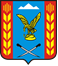 Управление образования администрации Предгорного муниципального района Ставропольского края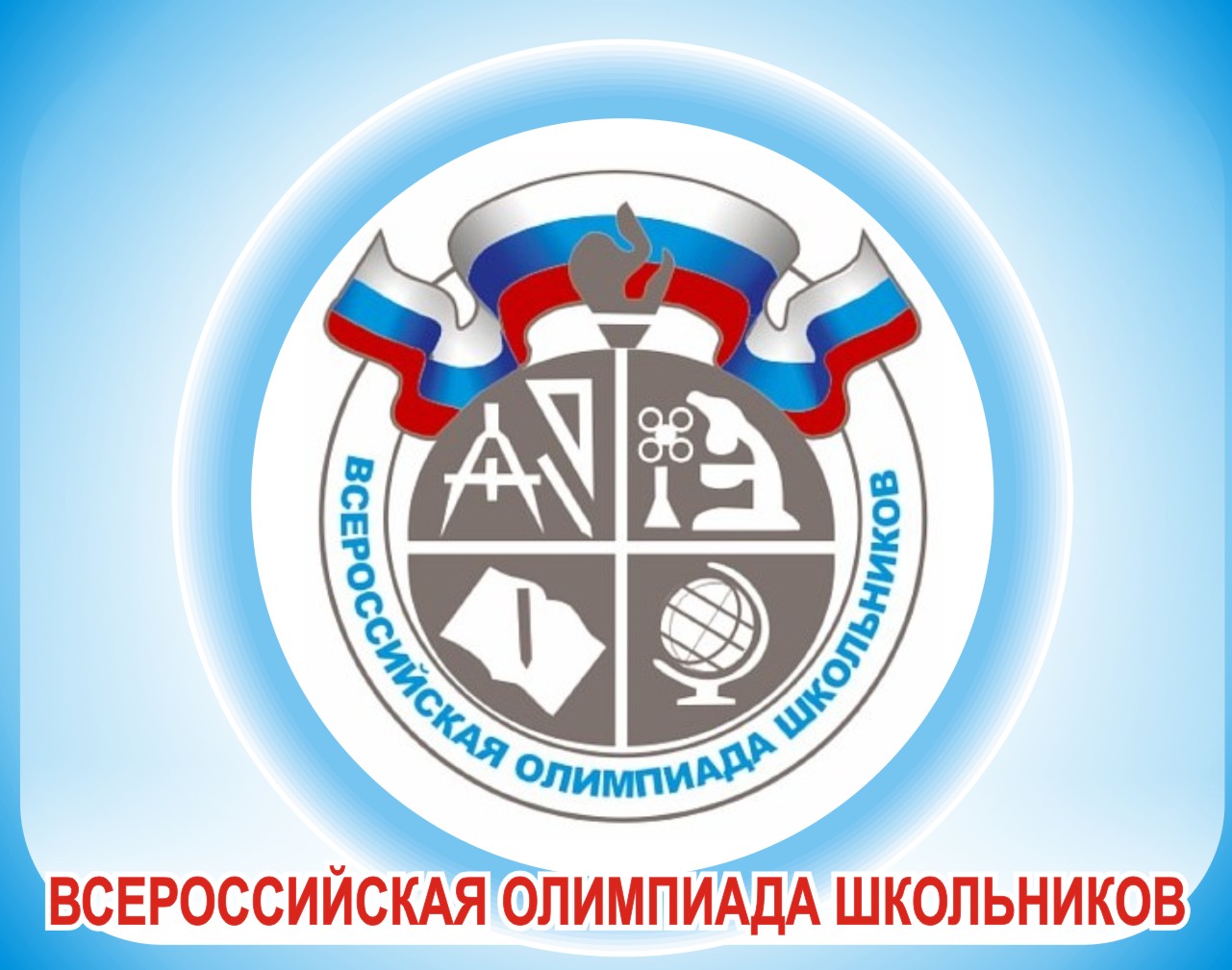 ПРОГРАММАпроведения муниципального этапа всероссийской олимпиады школьников16 НОЯБРЯ 2019 ГОДА – Испанский языкМесто проведения: МБОУ СОШ № 4Ответственные за проведение олимпиады – Глоба Екатерина Сергеевна главный специалист  управления образования,Белаш Ольга Игоревна  -  методист управления образования тел. 8(87961) 5-17-41e-mail: rono_imdk@mail.ruОрганизационные мероприятияОрганизационные мероприятияОрганизационные мероприятия9:00 -9:30Совещание с организаторамиАудитория №19:00 -9:30Регистрация участниковХолл школы9:30-9:50Открытие олимпиады.Инструктаж по проведению олимпиады для участников1 этаж10:00Начало олимпиады10:00 - 13:00Выполнение олимпиадных заданийАудитории№2,313:00-15:00Разбор олимпиадных заданийАудитория №1 Работа членов жюриРабота членов жюриРабота членов жюрис 15:00Работа членов жюри, подведение итоговАудитории №1 Показ олимпиадных работ 17.11.2019 года МБОУ СОШ №4Показ олимпиадных работ 17.11.2019 года МБОУ СОШ №4Показ олимпиадных работ 17.11.2019 года МБОУ СОШ №412:00Испанский языкАудитория №1Ознакомление участников олимпиады с результатамиОзнакомление участников олимпиады с результатамиОзнакомление участников олимпиады с результатамиНа сайте управления образования администрации Предгорного муниципального района Ставропольского края: http://predgorrono.nov.ru/?page_id=1017(раздел Всероссийская олимпиада школьников)На сайте управления образования администрации Предгорного муниципального района Ставропольского края: http://predgorrono.nov.ru/?page_id=1017(раздел Всероссийская олимпиада школьников)На сайте управления образования администрации Предгорного муниципального района Ставропольского края: http://predgorrono.nov.ru/?page_id=1017(раздел Всероссийская олимпиада школьников)16.11Предварительные протоколыСайт УО АПМР СК17.11Подача апелляцииУО АПМР СК19.11Итоговые протоколыСайт УО АПМР СКОргкомитетУчительскаяМедицинское обслуживаниеМедицинский кабинет 